СХЕМА ГРАНИЦ ПРИЛЕГАЮЩИХ ТЕРРИТОРИЙРаздел 1 Схема прилегающей территории Раздел 2Схема прилегающей территорииОписание местоположения границ прилегающих территорийРаздел 3 Схема прилегающей территорииПлан (чертеж, схема) прилегающих территорий Лист  № 1 раздела 1 Всего листов раздела 1: 1Всего разделов: 3Всего листов: 3ОКТМО657300000016573000000165730000001Всего прилегающих территорий: 1205.04 кв.мВсего прилегающих территорий: 1205.04 кв.мВсего прилегающих территорий: 1205.04 кв.мВсего прилегающих территорий: 1205.04 кв.мНомер п/пУсловный номер прилегающей территорииКадастровый номер объекта недвижимостиПлощадь территорииМестоположение прилегающей территории (адресные ориентиры)166:34:0502036: ПТ466:34:0502036:51931205.04 кв.мСвердловская обл., г.Асбест,ул.Калинина, 40аЛист  № 1 раздела 2 Всего листов раздела 2: 1Всего разделов: 3Всего листов: 3ОКТМО657300000016573000000165730000001Всего прилегающих территорий: 1205.04 кв.мВсего прилегающих территорий: 1205.04 кв.мВсего прилегающих территорий: 1205.04 кв.мВсего прилегающих территорий: 1205.04 кв.мУсловный номер прилегающей территорииНомера точекКоординатыКоординатыУсловный номер прилегающей территорииНомера точекXY66:34:0502036: ПТ41410106,851585944,1166:34:0502036: ПТ42410128,341585983,5366:34:0502036: ПТ43410136,791585998,9866:34:0502036: ПТ44410147,061586016,2066:34:0502036: ПТ45410148,261586018,2466:34:0502036: ПТ46410157,461586013,2866:34:0502036: ПТ47410173,201586040,9766:34:0502036: ПТ48410164,541586045,9966:34:0502036: ПТ49410168,781586053,2366:34:0502036: ПТ410410179,941586047,1066:34:0502036: ПТ411410177,441586044,8166:34:0502036: ПТ412410174,771586040,0666:34:0502036: ПТ413410172,291586035,6466:34:0502036: ПТ414410165,031586022,7266:34:0502036: ПТ415410164,091586021,0666:34:0502036: ПТ416410163,191586019,4666:34:0502036: ПТ417410157,511586009,3566:34:0502036: ПТ418410154,991586005,1966:34:0502036: ПТ419410139,541585978,4366:34:0502036: ПТ420410129,561585960,5966:34:0502036: ПТ421410117,471585938,4066:34:0502036: ПТ41410106,851585944,11Лист  № 1 раздела 3 Всего листов раздела 3: 1 Всего разделов: 3Всего листов: 3ОКТМО657300000016573000000165730000001Всего прилегающих территорий: 1205.04 кв.мВсего прилегающих территорий: 1205.04 кв.мВсего прилегающих территорий: 1205.04 кв.мВсего прилегающих территорий: 1205.04 кв.м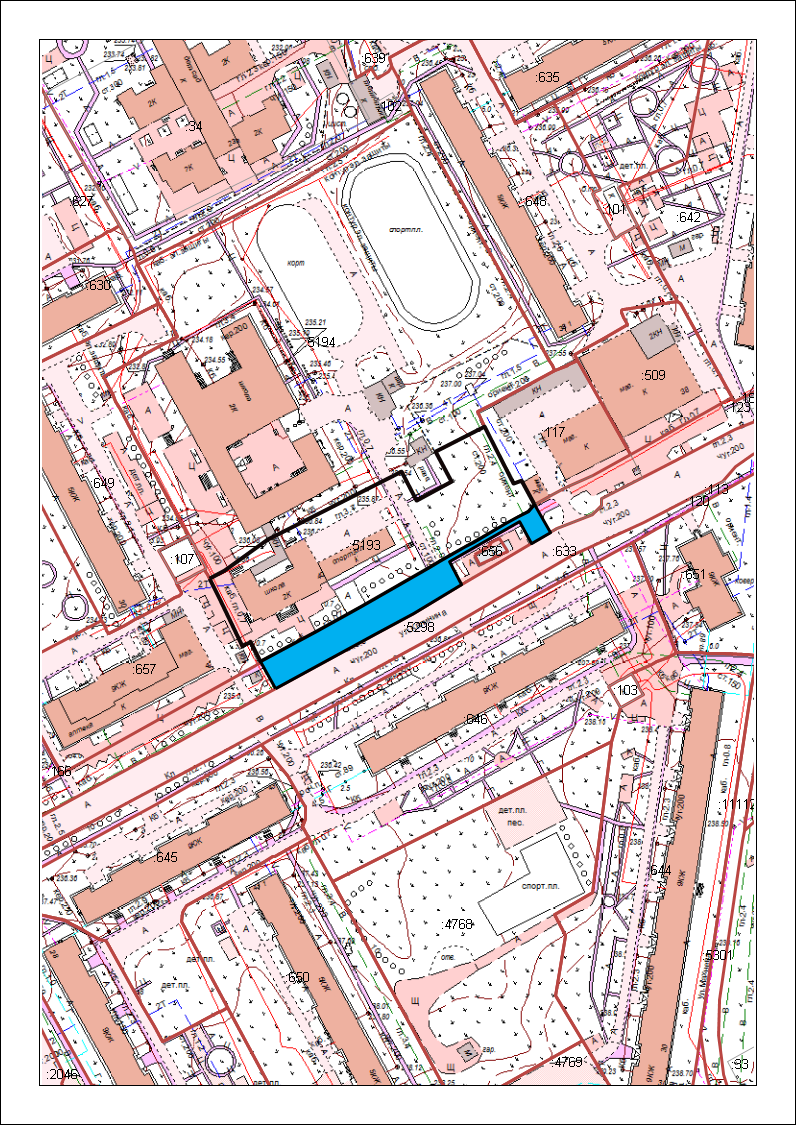 Масштаб:1:1000